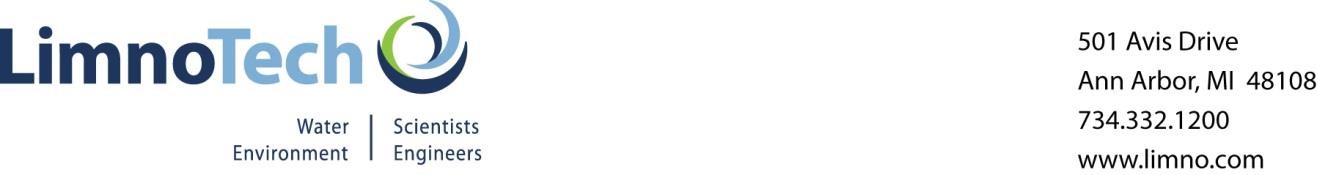 Memorandum SUBJECT:  DRAFT: Summary of SRRTTF-Compiled PCB Data Available for Pattern AnalysisSummary This memorandum summarizes the amount of Method 1668 PCB data compiled by LimnoTech as part of work for the Spokane River Regional Toxics Task Force that could be used to support pattern analysis.  Overall, there are:117 Spokane River samples, with up to 35 more samples planned for collection and analysis in 2016Nine samples for Latah Creek, with up to seven more samples planned for collection and analysis in 2016461 wastewater effluent samples, and approximately 100 municipal wastewater influent samples.238 groundwater samples, and 151 stormwater samples. This memorandum describes the sources of available data, then provides information on the location and timing of samples collected in surface water, wastewater, groundwater, and stormwater. Sampling locations and period of sampling is provided for each data category.Data SourcesThe number of samples described here is based on data compiled by LimnoTech as part of work for the Spokane River Regional Toxics Task Force, consisting of four categories of sources: Data collection initiated by the Task ForceRecent discharger PCB data compiled in support of Comprehensive Plan developmentKaiser groundwater dataData compiled as part of the 2013 data gap analysisData Collection Initiated by the Task Force  Four monitoring programs have been initiated by the Task Force, with three completed and a fourth underway:2014 Confidence Testing: PCB data was collected in May of 2014 at two river stations, Lake Coeur d’Alene outlet and Mirabeau Park. 2014 Synoptic Survey:  PCB data were collected in August of 2014 at seven Spokane River stations (Lake Coeur d'Alene,  Post Falls, Barker Rd.,  Trent Ave., Greene St., Spokane Gage,  NineMile Dam), the mouth of Latah Creek, and from seven wastewater treatment plants (Coeur d’Alene, Post Falls, Liberty Lake, Kaiser, IEP, Spokane County, and City of Spokane)2015 Synoptic Survey: PCB data were collected in August of 2015 at seven Spokane River stations (Barker Rd.,  Mirabeau Park, Trent Ave., Greene St., and Spokane Gage),  and from three wastewater treatment plants (Kaiser, IEP, and Spokane County)2016 Monthly Sampling: PCB data are being collected on a monthly basis at six Spokane River sites (Lake Coeur d'Alene Outlet, Post Falls, Barker Rd., Mirabeau Park, Trent Bridge, Greene Street, Spokane Gage, and Nine Mile Dam) and the mouth of Latah Creek.Figure 1 depicts the location of each sampling station.  Recent Discharger PCB Data Compiled in Support of Comprehensive Plan DevelopmentLimnoTech has compiled NPDES permit required self-monitoring data from each of the discharges to the Spokane River, in support of development of the Comprehensive Plan. The data provided consist of effluent data from all facilities, and influent data for most of the municipal facilities. Kaiser Groundwater DataKaiser Aluminum has provided a summary of groundwater data collected at their facility as part of their Remedial Investigation efforts. Available data include site background monitoring wells, deep supply wells, on-site monitoring wells, and on-site near river monitoring wells.Data Compiled as Part of the 2013 Data Gap Analysis  LimnoTech conducted a data review in 2013 as part of a data gap analysis to define monitoring needs.  The review collected 45 existing data sets, containing a range of information relevant to development of the Comprehensive Plan, and assembled them into a Microsoft Access database. That data base was queried to identify studies where PCBs were measured using Method 1668. Results are summarized in Table 2. The database contains a total of 98 stormwater samples, and 65 wastewater effluent samples, with the wastewater effluent samples being redundant with the discharge data described above.Water Column DataTable 1 summarizes the available water column data by location and sampling effort. 117 Spokane River samples are available, with up to 35 more samples planned for collection and analysis in 2016. Nine samples are available for Latah Creek, with up to seven more samples planned for collection and analysis in 2016.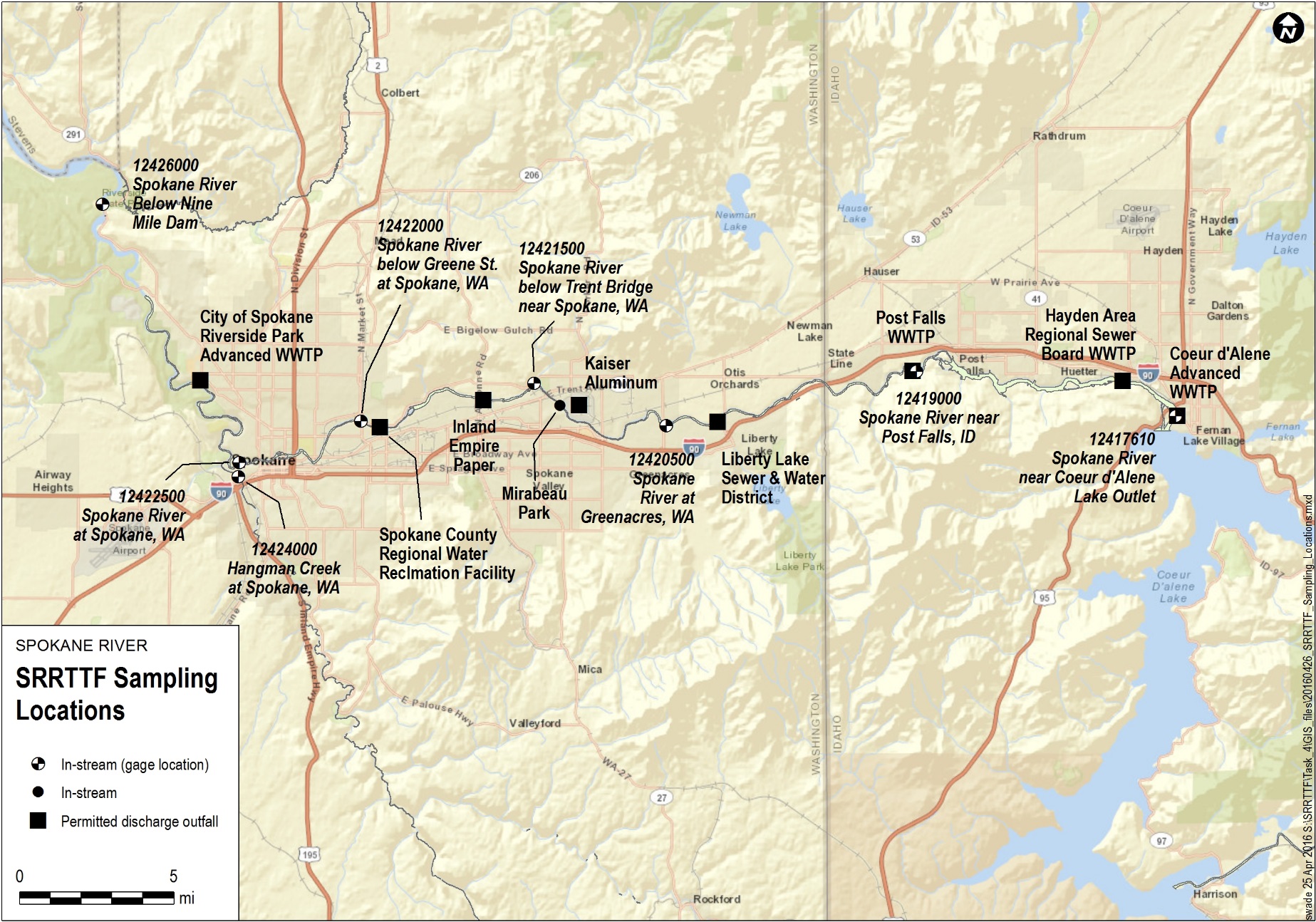 Figure 1. Location of Sampling Stations Monitored in SRRTTF Studies.Table 1. Number of Water Column PCB Samples *Not collected/analyzed yetWastewater DataTable 2 summarizes the available wastewater effluent data. More than 400 wastewater effluent samples are available, with 87 samples from municipal facilities and the remainder from Kaiser and IEP. Although not fully compiled, approximately 100 municipal wastewater influent samples have also been identified.Table 2. Number of Wastewater Effluent PCB SamplesGroundwater DataTables 3 through 6 summarize the Kaiser groundwater data. 84 measurements are available from site background monitoring wells (Table 3). 34 measurements are available from site deep supply wells (Table 4).  34 measurements are available from on-site monitoring wells (Table 5). 82 measurements are available from on-site near-river monitoring wells (Table 6).Table 3. Summary of Groundwater Data from Site Background Monitoring WellsTable 4. Summary of Groundwater Data from Deep Supply WellsTable 5. Summary of Groundwater Data from On-Site Monitoring WellsTable 6. Summary of Groundwater Data from On-Site Near River Monitoring WellsStormwater DataThe database compiled as part of the 2013 data gap analysis contains 98 stormwater samples from Ecology’s PCB TMDL stormwater analysis and Urban Waters efforts. In addition, the City of Spokane has collected 53 stormwater samples as part of their planning efforts (Table 7).Table 7. Summary of Stormwater DataFrom: Dave Dilks Date: 	April 26, 2016 Project:         SRRTTF To: SRRTTF ID No.Location5/2014 Confidence Testing8/2014 Synoptic Sampling8/2015 Synoptic Sampling2016 Monthly SamplingSR-1Nine Mile Dam-9--SR-3Spokane Gauge-957*HC-1Latah (Hangman) Creek-9-7*SR-4Greene Street Bridge-957*SR-7Trent Bridge (Plante's Ferry)-967*SR-8aMirabeau Park11-6-SR-9Greenacres (Barker Rd.)-967*SR-12Post Falls-9--SR-15Lake Coeur d'Alene Outlet69-7*NPDES Permit RequiredNPDES Permit RequiredID No.Location8/2014 Synoptic Sampling8/2015 Synoptic SamplingRoutine MonitoringPeriodSR-2City of Spokane WWTP5-272010-2015SR-5Spokane County WWTP5392012-2014SR-6Inland Empire Paper54182011-2016SR-8Kaiser443392003 - 2016SR-10Liberty Lake WWTP4-172012-2016SR-11Post Falls WWTP4-42015SR-13HARSB--42015-2016SR-14Coeur d'Alene WWTP4-12016LocationNumber of SamplesPeriodMW-4172010 - 2015MW-5172010 - 2015MW-10172010 - 2015MW-11162010 - 2015RM-MW-5S172010 - 2015LocationNumber of SamplesPeriodOH-EW-0152006 - 2015WW-EW-0152006 - 2015WW-EW-0262001 - 2015North Well182006 - 2015LocationNumber of SamplesPeriodRM-MW-08S42007 - 2012RM-MW-13S22007 - 2008RM-MW-15S22007 - 2008RM-MW-16S12008RM-MW-17S42007 - 2012RM-MW-01S22007 - 2008HL-MW-17S22007 - 2008HL-MW-26S22007 - 2008HL-MW-29S42007 - 2012HL-MW-522007 - 2008HL-MW-7S22007 - 2008HL-MW-25S22007 - 2008HL-MW-14S42007 - 2012HL-MW-30S52007 - 2012LocationNumber of SamplesPeriodMW-17112007 - 2014HL-MW-32S82010 - 2012HL-MW-23S102007 - 2012MW-12A112007 - 2014MW-23S82010 - 2014MW-27S132011 - 2015MW-28S132011 - 2015MW-1582010 - 2014ProgramNumber of SamplesPeriodSpokane River PCB TMDL Stormwater Analysis452007Ecology - Urban Waters532009-2012City of Spokane532012-2014